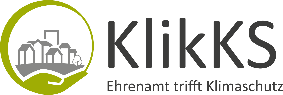 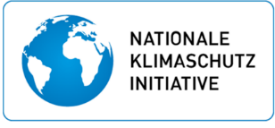 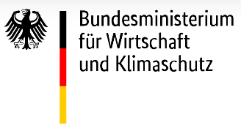 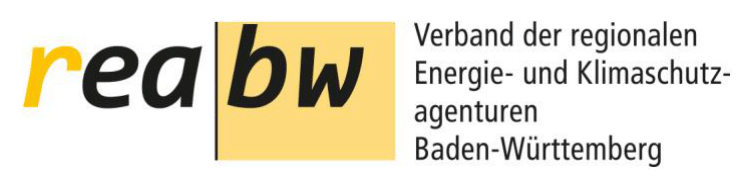 KlikKS-Auftakttreffen: Ehrenamt im kommunalen KlimaschutzFreitag, 12. Mai, 18:00 bis 20:00 UhrVeranstaltungsleitungen: Tina Götsch, Friedericke Knauss, Sven Riedner (rEA BW e.V.)ProgrammUhrzeit   	Inhalt   Anschließend: informelles Netzwerken und Kennenlernen (freiwillig) 18:00 Uhr – 18:30 Uhr   Begrüßung und ModerationTina Götsch (Geschäftsführung rEA BW e.V.) Aktuelles zum KlikKS-ProjektFriedericke Knauss, Sven Riedner (Projektmanagement KlikKS)18:30 Uhr – 19:00 Uhr   Neues aus dem Umweltministerium für Kommunen Dr. Svea Wiehe (Ministerium für Umwelt, Klima und Energiewirtschaft Baden-Württemberg)19:00 Uhr – 19:30 UhrBest Practice Beispiele: Ehrenamtliche Energiechecks in WohngebäudenDenise Bohnenberger (Verbraucherzentrale Baden-Württemberg e. V.)Energetische Gebäudesanierung und Solaranlagen voranbringen(Zukunftswerkstatt Eppelheim)19:30 Uhr – 20:00 UhrOffener Austausch (themenspezifisch)Themen: Energie, Mobilität, Sensibilisierungsmaßnahmen, Biodiversität, Upcycling und Müllvermeidung